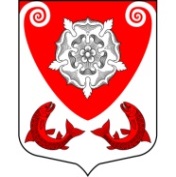 МЕСТНАЯ  АДМИНИСТРАЦИЯМО РОПШИНСКОЕ СЕЛЬСКОЕ ПОСЕЛЕНИЕМО ЛОМОНОСОВСКОГО  МУНИЦИПАЛЬНОГО РАЙОНАЛЕНИНГРАДСКОЙ ОБЛАСТИП О С Т А Н О В Л Е Н И Е№ 626 от  03.12.2019 г.            В соответствии с частью 4 статьи 6 Федерального закона № 196-ФЗ от 10.12.1995 «О безопасности дорожного движения», распоряжением Правительства Российской Федерации от 27.10.2012 г. № 1995-р «О концепции федеральной целевой программы «Повышение безопасности дорожного движения в 2013-2020 годах», Федеральным законом от 06.10.2003г. № 131-ФЗ «Об общих принципах организации местного самоуправления в Российской Федерации», пунктом 4 «б» поручения Президента Российской Федерации от 14.03.2016 г. №Пр-637ГС, на основании Устава муниципального образования Ропшинское сельское поселение муниципального образования Ломоносовский муниципальный район Ленинградской области, администрация муниципального образования Ропшинское сельское поселение муниципального образования Ломоносовский муниципальный район Ленинградской области ПОСТАНОВЛЯЕТ:1. Утвердить муниципальную программу «Формирование законопослушного поведения участников дорожного движения в муниципальном образовании Ропшинское сельское поселение муниципального образования Ломоносовский муниципальный район Ленинградской области, администрация муниципального образования Ропшинское сельское поселение муниципального образования Ломоносовский муниципальный район Ленинградской области на 2019-2020 годы» согласно приложению 1.2. Опубликовать на официальном сайте администрации МО Ропшинское сельское поселение официальнаяропша.рф.3. Настоящее постановление вступает в силу после официального опубликования.4. Контроль за исполнением настоящего постановления возложить на специалиста по благоустройству местной администрации МО Ропшинское сельское поселение.Глава местной администрации МО Ропшинское сельское поселение                                              М.М. Дзейгов                      Исп. Д.В. Алексеев Приложение №1к постановлению администрации МО Ропшинское сельское поселение от 03.12.2019 №626 Муниципальная программа«Формирование законопослушного поведенияучастников дорожного движения в муниципальномобразовании Ропшинское сельское поселение муниципального образования Ломоносовский муниципальный район Ленинградской областина 2019-2020 годы»Паспорт муниципальной программы«Формирование законопослушного поведения участников дорожного движения в муниципальном образовании  Ропшинское сельское поселение муниципального образования Ломоносовский муниципальный район Ленинградской областина 2019-2020 годы»I. Общие сведенияРопшинское сельское поселение расположено в пределах ледниковой равнины северной краевой части Ижорского плато, на склоне Балтийско-Ладожского глинта. Ландшафт представляет собой холмистую равнину. Граничит:на севере — с Низинским сельским поселением и Горбунковским сельским поселениемна востоке — с Аннинским городским поселением, Лаголовским сельским поселением и Русско-Высоцким сельским поселениемна юге — с Кипенским сельским поселениемна западе — с Гостилицким сельским поселением и Оржицким сельским поселениемПо территории поселения проходят автодороги:41К-011 (Стрельна — Гатчина) («Ропшинское шоссе»)41К-015 (Анташи — Красное Село)41К-274 (Ропша — Оржицы)Расстояние от административного центра поселения до районного центра — 45 км.II. Улично-дорожная сетьОсновными недостатками улично-дорожной сети поселения являются:- прохождение потоков грузового транспорта через центральную зону поселения;- отсутствие необходимых автостоянок у объектов массового посещения и гостевых автостоянок.III. Содержание проблемы и обоснование необходимости её решенияРешение проблемы обеспечения безопасности дорожного движения является одной из важнейших задач современного общества. Проблема аварийности на транспорте (далее - аварийность) приобрела особую остроту в последние годы в связи с несоответствием существующей дорожно-транспортной инфраструктуры потребностям общества в безопасном дорожном движении, недостаточной эффективностью функционирования системы обеспечения дорожного движения, и низкой дисциплиной участников дорожного движения.К основным факторам, определяющим причины высокого уровня аварийности, следует отнести:- пренебрежение требованиями безопасности дорожного движения со стороны участников движения;- низкий уровень подготовки водителей транспортных средств;- недостаточный технический уровень дорожного хозяйства;- несовершенство технических средств организации дорожного движения;Основной рост автопарка приходится на индивидуальных владельцев транспортных средств – физических лиц. Именно эта категория участников движения сегодня определяет, и в будущем будет определять порядок на дорогах, и именно они, в большинстве случаев, являются виновниками дорожно-транспортных происшествий, совершенных по причине нарушения правил дорожного движения.Таким образом, обстановка с обеспечением безопасности дорожного движения на территории муниципального образования требует воспитания правовой культуры и формирования законопослушного поведения участников дорожного движения.Настоящая Программа позволит обеспечить комплексное и системное решение вопросов и решения конкретных проблем на основе:- определения конкретных целей, задач и мероприятий;- концентрации ресурсов с целью реализации мероприятий, осуществляемых в сфере обеспечения безопасности дорожного движения;- повышения эффективности управления в области обеспечения безопасности дорожного движения.IV. Основные цели и задачи, срок реализации программыЦелями муниципальной программы являются:1.Сокращение количества дорожно-транспортных происшествий, в том числе и с пострадавшими;2.Повышение уровня воспитания правовой культуры и законопослушного поведения участников дорожного движения;3.Профилактика детского дорожно-транспортного травматизма.Для достижения этих цели необходимо решения следующих задач:1. Предупреждение опасного поведения детей дошкольного и школьного возраста, участников дорожного движения.2. Создание комплексной системы профилактики дорожно-транспортных происшествий в целях формирования у участников дорожного движения стереотипа законопослушного поведения и негативного отношения к правонарушениям в сфере дорожного движения, реализация программы правового воспитания участников дорожного движения, культуры их поведения.3. Совершенствование системы профилактики детского дорожно-транспортного травматизма, формирование у детей навыков безопасного поведения на дорогах.4. Снижение количества дорожно-транспортных происшествий, в том числе с участием пешеходов.Срок реализации Программы 2019 - 2020 годы.V. Перечень мероприятий программыМероприятия Программы систематизируется по следующим основным направлениям:- разработка годовых межведомственных планов мероприятий по профилактике детского дорожно-транспортного травматизма в учреждениях образования;- проведение в образовательных организациях пропагандистских кампаний, направленных на формирование у участников дорожного движения стереотипов законопослушного поведения;-проведение уроков правовых знаний в образовательных организациях, в рамках Всероссийской акции «Внимание – дети!» и других оперативно - профилактических мероприятий;-проведение разъяснительной работы о видах ответственности за противоправные поступки, характерные для участников дорожного движения, виды понятий об административной, гражданско-правовой, уголовной ответственности участников дорожного движения.Организация и проведение совместно с ОГИБДД ОМВД России по Ломоносовскому району Ленинградской области мероприятий для учащихся общеобразовательных и детей дошкольных образовательных учреждений муниципального образования. Перечень мероприятий указан в приложение №1.VI. Ресурсное обеспечение программыРесурсное обеспечение реализации Программы - за счет всех источников финансирования, планируемое с учетом возможностей ее реализации, с учетом действующих расходных обязательств и необходимых дополнительных средств при эффективном взаимодействии всех участников Программы. Финансирование Программы осуществляется за счет средств местного бюджета.Общий объем финансирования составляет 10,0 тысяч рублей, в том числе по годам:- 2019 год – 0,0 тыс. руб.,- 2020 год – 10,0 тыс. руб.,Объемы финансирования Программы носят прогнозный характер и подлежат уточнению в установленном порядке при формировании бюджета на очередной финансовый год.VII. Механизм реализации Программы, организация управленияПрограммой, контроль за ходом её реализацииМеханизм реализации Программы базируется на принципах четкого разграничения полномочий и ответственности всех исполнителей Программы.Решение задач по формированию и эффективному управлению реализацией Программы будет осуществляться путем обоснованного выбора форм и методов управления.Исполнители мероприятий Программы несут ответственность за их качественное и своевременное выполнение, рациональное использование финансовых средств и ресурсов, выделяемых на реализацию Программы.VIII. Оценка социально – экономической эффективности ПрограммыПредложенные Программой мероприятия позволяют решать ряд социальных проблем, связанных с охраной жизни и здоровья участников дорожного движения. Программные мероприятия направлены на формирование общественного сознания в части повышения дисциплины участников движения на автомобильных дорогах. Реализация программных мероприятий позволит приостановить рост дорожно-транспортных происшествий с пострадавшими и снизить их количество, обеспечить безопасные условия движения на автомобильных дорогах местного значения общего пользования.IX. Целевые показатели и индикаторы ПрограммыДля оценки эффективности и результативности решения задач, определенных Программой предполагается использование системы целевых показателей.Ожидаемый эффект от реализации Программы:- ежегодное снижение, до 10%, количества дорожно-транспортных происшествий, в том числе с участием несовершеннолетних и пешеходов;- увеличение доли учащихся, до 80%, задействованных в мероприятиях по профилактике дорожно-транспортных происшествий;- ежегодное повышение уровня законопослушного поведения участников дорожного движения.Таким образом, использование программно-целевого метода позволит существенно повысить воспитание правовой культуры и формирования законопослушного поведения участников дорожного движения. Важно, чтобы участники дорожного движения хорошо ориентировались в вопросах законности и правопорядка, знали правоохранительные органы, систему судов в РФ, ориентировались в вопросах правомерного поведения, знали правонарушения и юридическую ответственность, которая предусмотрена за них.Приложение №1 к муниципальной программе «Формирование законопослушного поведения участников дорожного движения в муниципальном образовании Ропшинское сельское поселение муниципального образования Ломоносовский муниципальный район Ленинградской области на 2019-2020 годы» Перечень мероприятиймуниципальной программы «Формирование законопослушного поведения участников дорожного движения в муниципальном образованииРопшинское сельское поселение муниципального образования Ломоносовский муниципальный районЛенинградской области на 2019-2020 годы»Об утверждении муниципальной программы «Формирование законопослушного поведения участников дорожного движения в муниципальном образовании Ропшинское сельское поселение муниципального образования Ломоносовский муниципальный район Ленинградской области  на 2019-2020 годы»НаименованиеМуниципальная программа «Формированиезаконопослушного поведения участников дорожного движения в муниципальном образовании Ропшинское сельское поселение муниципального образования Ломоносовский муниципальный район Ленинградской области на 2019-2020 годы» (далее – Программа).Основание дляразработки ПрограммыФедеральный закон от 10.12.1995г. № 196-ФЗ «О безопасности дорожного движения»;Федеральный закон от 06.10.2003г. № 131-ФЗ «Об общих принципах организации местного самоуправления в Российской Федерации»; распоряжение Правительства Российской Федерации от 27.10.2012г № 1995-р «О концепции федеральной целевой программы «Повышение безопасности дорожного движения в 2013-2020 годах»Заказчик ПрограммыАдминистрация муниципального образования Ропшинское сельское поселение муниципального образования Ломоносовский муниципальный район Ленинградской областиРазработчик ПрограммыАдминистрация муниципального образования Ропшинское сельское поселение муниципального образования Ломоносовский муниципальный район Ленинградской областиОсновные цели Программы1.Сокращение количества дорожно-транспортных происшествий, в том числе и с пострадавшими.2.Повышение уровня воспитания правовой культуры и законопослушного поведения участников дорожного движения.3.Профилактика детского дорожно-транспортного травматизма.Основные задачи Программы1. Предупреждение опасного поведения детей дошкольного и школьного возраста, участников дорожного движения. 2. Создание комплексной системы профилактики дорожно-транспортных происшествий в целях формирования у участников дорожного движения стереотипа законопослушного поведения и негативного отношения к правонарушениям в сфере дорожного движения, реализация программы правового воспитания участников дорожного движения, культуры их поведения.3. Совершенствование системы профилактики детскогодорожно-транспортного травматизма, формирование удетей навыков безопасного поведения на дорогах.4. Снижение количества дорожно-транспортныхпроисшествий, в том числе с участием пешеходов.Сроки реализации Программы2019 – 2020 годыИсполнители основных мероприятий ПрограммыРуководители образовательных учреждений, ОГИБДД  ОМВД по Ломоносовскому району, администрация МО Ропшинское сельское поселениеПредполагаемые объемы и источники финансированиямероприятий ПрограммыОбщий объем финансирования за счет средств местногобюджета и прочих поступлений составляет - 10,0 тысячрублей, в том числе по годам:- 2019 год – 0,0 тыс. руб.,- 2020 год – 10,0 тыс. руб.Ожидаемые конечныерезультаты реализации ПрограммыПредложенные Программой мероприятия позволят решить ряд проблем, связанных с охраной жизни и здоровья участников дорожного движения:- ежегодное снижение количества дорожно-транспортных происшествий, в том числе с участиемнесовершеннолетних, пешеходов;- увеличение доли учащихся, задействованных вмероприятиях по профилактике дорожно-транспортныхпроисшествий;- ежегодное повышение уровня законопослушногоповедения участников дорожного движения.ПЕРЕЧЕНЬПЕРЕЧЕНЬПЕРЕЧЕНЬПЕРЕЧЕНЬПЕРЕЧЕНЬавтомобильных дорог  и улиц, расположенных в границах                                                                                муниципального образования Ропшинское сельское поселение                                           муниципального образования Ломоносовский муниципальный район                                                                         Ленинградской областиавтомобильных дорог  и улиц, расположенных в границах                                                                                муниципального образования Ропшинское сельское поселение                                           муниципального образования Ломоносовский муниципальный район                                                                         Ленинградской областиавтомобильных дорог  и улиц, расположенных в границах                                                                                муниципального образования Ропшинское сельское поселение                                           муниципального образования Ломоносовский муниципальный район                                                                         Ленинградской областиавтомобильных дорог  и улиц, расположенных в границах                                                                                муниципального образования Ропшинское сельское поселение                                           муниципального образования Ломоносовский муниципальный район                                                                         Ленинградской областиавтомобильных дорог  и улиц, расположенных в границах                                                                                муниципального образования Ропшинское сельское поселение                                           муниципального образования Ломоносовский муниципальный район                                                                         Ленинградской областиавтомобильных дорог  и улиц, расположенных в границах                                                                                муниципального образования Ропшинское сельское поселение                                           муниципального образования Ломоносовский муниципальный район                                                                         Ленинградской областиавтомобильных дорог  и улиц, расположенных в границах                                                                                муниципального образования Ропшинское сельское поселение                                           муниципального образования Ломоносовский муниципальный район                                                                         Ленинградской областиавтомобильных дорог  и улиц, расположенных в границах                                                                                муниципального образования Ропшинское сельское поселение                                           муниципального образования Ломоносовский муниципальный район                                                                         Ленинградской областиавтомобильных дорог  и улиц, расположенных в границах                                                                                муниципального образования Ропшинское сельское поселение                                           муниципального образования Ломоносовский муниципальный район                                                                         Ленинградской областиавтомобильных дорог  и улиц, расположенных в границах                                                                                муниципального образования Ропшинское сельское поселение                                           муниципального образования Ломоносовский муниципальный район                                                                         Ленинградской областиавтомобильных дорог  и улиц, расположенных в границах                                                                                муниципального образования Ропшинское сельское поселение                                           муниципального образования Ломоносовский муниципальный район                                                                         Ленинградской областиавтомобильных дорог  и улиц, расположенных в границах                                                                                муниципального образования Ропшинское сельское поселение                                           муниципального образования Ломоносовский муниципальный район                                                                         Ленинградской областиавтомобильных дорог  и улиц, расположенных в границах                                                                                муниципального образования Ропшинское сельское поселение                                           муниципального образования Ломоносовский муниципальный район                                                                         Ленинградской областиавтомобильных дорог  и улиц, расположенных в границах                                                                                муниципального образования Ропшинское сельское поселение                                           муниципального образования Ломоносовский муниципальный район                                                                         Ленинградской областиавтомобильных дорог  и улиц, расположенных в границах                                                                                муниципального образования Ропшинское сельское поселение                                           муниципального образования Ломоносовский муниципальный район                                                                         Ленинградской области№ ппНаименованиеЗначение дорогиВид разрешенного использованияОбщая протяженность (п.м.)1Ленинградская обл., Ломоносовский р-н, пос.Ропша, пер.Фабричный (ВОСТОК)местного значения поселенияобщего пользования390 м
3900 кв.м2Ленинградская обл., Ломоносовский р-н, пос.Ропша, ул.Изумрудная (ВОСТОК)местного значения поселенияобщего пользования700 м
3500 кв.м3Ленинградская обл., Ломоносовский р-н, пос.Ропша, ул.Рытова (ВОСТОК)местного значения поселенияобщего пользования355 м
1775 кв.м4Ленинградская обл., Ломоносовский р-н, пос.Ропша, ул.Речная (ВОСТОК)местного значения поселенияобщего пользования360 м
1620 кв.м5Ленинградская обл., Ломоносовский р-н, пос.Ропша, ул.Лесная (ВОСТОК)местного значения поселенияобщего пользования1897 м
15650 кв.м6Ленинградская обл., Ломоносовский р-н, пос.Ропша, ул.Светлая (ВОСТОК)местного значения поселенияобщего пользования940 м
4700 кв.м7Ленинградская обл., Ломоносовский р-н, пос.Ропша, пер.Дачный (ВОСТОК)местного значения поселенияобщего пользования900 м
4500 кв.м8Ленинградская обл., Ломоносовский р-н, пос.Ропша, ул.Оранжерейная (ВОСТОК)местного значения поселенияобщего пользования200 м
800 кв.м9Ленинградская обл., Ломоносовский р-н, пос.Ропша, дорога от дома 2/2 до дома 2/40 (ВОСТОК)местного значения поселенияобщего пользования260 м10Ленинградская обл., Ломоносовский р-н, пос.Ропша, ул.Детская (ЗАПАД)местного значения поселенияобщего пользования480 м
3072 кв.м11Ленинградская обл., Ломоносовский р-н, пос.Ропша, ул.Школьная (ЗАПАД)местного значения поселенияобщего пользования600 м
7200 кв.м12Ленинградская обл., Ломоносовский р-н, пос.Ропша, ул.Мира (ЗАПАД)местного значения поселенияобщего пользования750 м
3375 кв.м13Ленинградская обл., Ломоносовский р-н, пос.Ропша, ул.Молодёжная (ЗАПАД)местного значения поселенияобщего пользования350 м
2275 кв.м14Ленинградская обл., Ломоносовский р-н, пос.Ропша, пр-д Молодёжный (ЗАПАД)местного значения поселенияобщего пользования89 м
382,7 кв.м15Ленинградская обл., Ломоносовский р-н, пос.Ропша, ул.Родниковая (ЗАПАД)местного значения поселенияобщего пользования630 м
5670 кв.м16Ленинградская обл., Ломоносовский р-н, пос.Ропша, ул.Складская (ЗАПАД)местного значения поселенияобщего пользования200 м17Ленинградская обл., Ломоносовский р-н, пос.Ропша, пер.Новый (ЗАПАД)регионального значенияобщего пользования120 м
876 кв.м18Ленинградская обл., Ломоносовский р-н, пос.Ропша, пер.Заячий (ЗАПАД)местного значения муниципального районаобщего пользования150 м
615 кв.м19Ленинградская обл., Ломоносовский р-н, пос.Ропша, ул.Пушкина (ЗАПАД)местного значения муниципального районаобщего пользования300 м20Ленинградская обл., Ломоносовский р-н, пос.Ропша, ул.Лермонтова (ЗАПАД)местного значения муниципального районаобщего пользования300 м21Ленинградская обл., Ломоносовский р-н, пос.Ропша, ул.Державина (ЗАПАД)местного значения муниципального районаобщего пользования300 м22Ленинградская обл., Ломоносовский р-н, пос.Ропша, Стрельнинское шоссе, Регионального значенияобщего пользования680 м23Ленинградская обл., Ломоносовский р-н, пос.Ропша, пер.Кировскийместного значения муниципального районаобщего пользования1065 м24Ленинградская обл., Ломоносовский р-н, дер.Михайловская, пер.Тихийместного значения муниципального районаобщего пользования390 м
2145 кв.м25Ленинградская обл., Ломоносовский р-н, дер.Михайловскаяместного значения муниципального районаобщего пользования3415 м
30735 кв.м26Ленинградская обл., Ломоносовский р-н, дер.Михайловская, ул.Конюшеннаяместного значения муниципального районаобщего пользования700 м27Ленинградская обл., Ломоносовский р-н, дер.Михайловская, ул.Александровскаяместного значения муниципального районаобщего пользования- 28Ленинградская обл., Ломоносовский р-н, дер.Яльгелево, ул.Садоваяместного значения муниципального районаобщего пользования450 м29Ленинградская обл., Ломоносовский р-н, дер.Яльгелево, ул.Южнаяместного значения муниципального районаобщего пользования480 м30Ленинградская обл., Ломоносовский р-н, дер.Яльгелево, ул.Авиационнаяместного значения муниципального районаобщего пользования300 м31Ленинградская обл., Ломоносовский р-н, дер.Яльгелево, ул.Солнечнаяместного значения муниципального районаобщего пользования600 м32Ленинградская обл., Ломоносовский р-н, дер.Яльгелево, ул.Головановаместного значения муниципального районаобщего пользования500 м33Ленинградская обл., Ломоносовский р-н, дер.Яльгелево, ул.Красносельскаяместного значения муниципального районаобщего пользования1150 м34Ленинградская обл., Ломоносовский р-н, дер.Яльгелево, ул.Весенняяместного значения муниципального районаобщего пользования840 м35Ленинградская обл., Ломоносовский р-н, дер.Яльгелево, ул.Морскаяместного значения муниципального районаобщего пользования700 м36Ленинградская обл., Ломоносовский р-н, дер.Яльгелево, ул.Цветочнаяместного значения муниципального районаобщего пользования760 м37Ленинградская обл., Ломоносовский р-н, дер.Яльгелево, бульвар Культурыместного значения муниципального районаобщего пользования-38Ленинградская обл., Ломоносовский р-н, дер.Яльгелево, дорога на дер.Аллакюляместного значения муниципального районаобщего пользования1000 м39Ленинградская обл., Ломоносовский р-н, дер.Яльгелево, дорога по дер.Яльгелевоместного значения муниципального районаобщего пользования1500 м40Ленинградская обл., Ломоносовский р-н, дер.Яльгелево, проезд к дворовым территориям д.№11, 43, 44, 45местного значения муниципального районаобщего пользования510 м41Ленинградская обл., Ломоносовский р-н, дер.Яльгелево, проезд к дворовым территориям д.№41, 31, 32, 33местного значения муниципального районаобщего пользования450 м42Ленинградская обл., Ломоносовский р-н, дер.Яльгелево, проезд к дворовым территориям д.№34, 35, 36, 37, 38, 39, 40местного значения муниципального районаобщего пользования400 м43Ленинградская обл., Ломоносовский р-н, дер.Яльгелево, ул.Садоваяместного значения муниципального районаобщего пользования450 м44Ленинградская обл., Ломоносовский р-н, дер.Яльгелево, ул.Южнаяместного значения муниципального районаобщего пользования480 м45Ленинградская обл., Ломоносовский р-н, дер.Яльгелево, ул.Авиационнаяместного значения муниципального районаобщего пользования300 м46Ленинградская обл., Ломоносовский р-н, дер.Яльгелево, ул.Солнечнаяместного значения муниципального районаобщего пользования600 м47Ленинградская обл., Ломоносовский р-н, дер.Коцелово, ул.Гончарнаяместного значения муниципального районаобщего пользования920 м48Ленинградская обл., Ломоносовский р-н, дер.Коцелово, дорога по дер.Коцеловоместного значения муниципального районаобщего пользования38949Ленинградская обл., Ломоносовский р-н, дер.Глядино, ул.Верхняяместного значения муниципального районаобщего пользования1230 м50Ленинградская обл., Ломоносовский р-н, дер.Глядино, ул.Нижняяместного значения муниципального районаобщего пользования1130 м51Ленинградская обл., Ломоносовский р-н, дер.Глядино, пер.Угловойместного значения муниципального районаобщего пользования153 м52Ленинградская обл., Ломоносовский р-н, дер.Глядино, ул.Родниковаяместного значения муниципального районаобщего пользования700 м53Ленинградская обл., Ломоносовский р-н, дер.Глядино, пер.Среднийместного значения муниципального районаобщего пользования240 м54Ленинградская обл., Ломоносовский р-н, дер.Глядино, ул.Крайняяместного значения муниципального районаобщего пользования100 м55Ленинградская обл., Ломоносовский р-н, дер.Глядино, ул.Липоваяместного значения муниципального районаобщего пользования-56Ленинградская обл., Ломоносовский р-н, дер.Глядино, пер.Придорожныйместного значения муниципального районаобщего пользования-57Ленинградская обл., Ломоносовский р-н, дер.Глядино, пер.Виноградныйместного значения муниципального районаобщего пользования- 58Ленинградская обл., Ломоносовский р-н, дер.Малые Горки, ул.Ивановскаяместного значения муниципального районаобщего пользования800 м59Ленинградская обл., Ломоносовский р-н, дер.Малые Горки, ул.Карьернаяместного значения муниципального районаобщего пользования960 м60Ленинградская обл., Ломоносовский р-н, дер.Малые Горки, ул.Парковаяместного значения муниципального районаобщего пользования520 м61Ленинградская обл., Ломоносовский р-н, дер.Малые Горки, по дер.Малые Горкиместного значения муниципального районаобщего пользования1400 м62Ленинградская обл., Ломоносовский р-н, дер.Малые Горки, ул.Хорошаяместного значения муниципального районаобщего пользования-63Ленинградская обл., Ломоносовский р-н, дер.Малые Горки, ул.Самоцветнаяместного значения муниципального районаобщего пользования-64Ленинградская обл., Ломоносовский р-н, дер.Малые Горки, ул.Гончароваместного значения муниципального районаобщего пользования-65Ленинградская обл., Ломоносовский р-н, дер.Малые Горки, пер.Кедровыйместного значения муниципального районаобщего пользования-66Ленинградская обл., Ломоносовский р-н, дер.Малые Горки, ул.Малогорскаяместного значения муниципального районаобщего пользования-67Ленинградская обл., Ломоносовский р-н, дер.Малые Горки, ул.Каштановаяместного значения муниципального районаобщего пользования-68Ленинградская обл., Ломоносовский р-н, дер.Малые Горки, ул.Георгиевскаяместного значения муниципального районаобщего пользования-69Ленинградская обл., Ломоносовский р-н, дер.Малые Горки, ул.Шоссейнаяместного значения муниципального районаобщего пользования-70Ленинградская обл., Ломоносовский р-н, дер.Малые Горки, ул.Сиреневаяместного значения муниципального районаобщего пользования-71Ленинградская обл., Ломоносовский р-н, дер.Малые Горки, ул.Казачьяместного значения муниципального районаобщего пользования-72Ленинградская обл., Ломоносовский р-н, дер.Малые Горки, ул.Раздольнаяместного значения муниципального районаобщего пользования-73Ленинградская обл., Ломоносовский р-н, дер.Большие Горки, по дер.Большие Горкиместного значения муниципального районаобщего пользования2280 м74Ленинградская обл., Ломоносовский р-н, дер.Большие Горки, ул.Зеленаяместного значения муниципального районаобщего пользования320 м75Ленинградская обл., Ломоносовский р-н, дер.Большие Горки, от автодороги Ропша-Кипень до дома №55местного значения муниципального районаобщего пользования300 м76Ленинградская обл., Ломоносовский р-н, дер.Большие Горки, ул.Придорожнаяместного значения муниципального районаобщего пользования360 м77Ленинградская обл., Ломоносовский р-н, дер.Большие Горки, ул.Мельничнаяместного значения муниципального районаобщего пользования250 м78Ленинградская обл., Ломоносовский р-н, дер.Большие Горки, ул.Счастливаяместного значения муниципального районаобщего пользования200 м79Ленинградская обл., Ломоносовский р-н, дер.Большие Горки, ул.Озернаяместного значения муниципального районаобщего пользования670 м80Ленинградская обл., Ломоносовский р-н, дер.Большие Горки, ул.Заречнаяместного значения муниципального районаобщего пользования200 м81Ленинградская обл., Ломоносовский р-н, дер.Большие Горки, ул.Добраяместного значения муниципального районаобщего пользования-82Ленинградская обл., Ломоносовский р-н, дер.Нижняя Кипень, по дер.Нижняя Кипеньместного значения муниципального районаобщего пользования1160 м83Ленинградская обл., Ломоносовский р-н, дер.Нижняя Кипень, ул.Луговаяместного значения муниципального районаобщего пользования520 м84Ленинградская обл., Ломоносовский р-н, дер.Нижняя Кипень, ул.Ягоднаяместного значения муниципального районаобщего пользования520 м85Ленинградская обл., Ломоносовский р-н, дер.Нижняя Кипень, Дорога на «Царскую рыбалку»местного значения муниципального районаобщего пользования200 м86Ленинградская обл., Ломоносовский р-н, дер.Нижняя Кипень, ул.Озернаяместного значения муниципального районаобщего пользования190 м87Ленинградская обл., Ломоносовский р-н, дер.Нижняя Кипень, ул.Усадебнаяместного значения муниципального районаобщего пользования-67 756,0№ п/пНаименование мероприятияНаименованиепоказателямероприятияЕдиницы измеренияБазовое значение2019201920192020Целевое значение1Организация и проведение вмуниципальных школьных идошкольных образовательныхучреждениях  акции "Неделябезопасности" в рамках Международной неделибезопасности на дорогахКоличество образовательных учрежденийШт.20002Увеличение доли учащихсязадействованных вмероприятиях попрофилактике ДТП2Организация и проведениеуроков правовых знаний вобразовательных учреждениях в рамках Всероссийской акции«Внимание – дети»Количество мероприятийШт.10001Увеличение доли учащихсязадействованных вмероприятиях попрофилактике ДТП3Проведение в образовательныхОрганизациях пропагандистских кампаний, направленных наформирование у участников дорожного движения стереотиповзаконопослушного поведенияучастников дорожного движенияКоличество обученныхЧел.3000030Увеличение доли учащихсязадействованных вмероприятиях попрофилактике ДТП4Совещание по актуальным вопросам обеспечения безопасности дорожного движения Количество мероприятийШт.20002Сокращение количествадорожно-транспортныхпроисшествий спострадавшими5Размещение материалов о проведении в образовательныхучреждениях мероприятий поформированию законопослушного поведения участников дорожногодвижения и профилактике дорожно-транспортного травматизма среди несовершеннолетних на интернет ресурсахКоличество мероприятийШт.По мере приведения мероприятийПо мере приведения мероприятийПо мере приведения мероприятийПо мере приведения мероприятийПо мере приведения мероприятийУвеличение доли учащихсязадействованных вмероприятиях попрофилактике ДТП6Проведение соревнований, игр, конкурсов творческих работ среди детей по безопасности дорожногодвижения (городские соревнования «Безопасное колесо», конкурсы ивикторины по ПДД в летних детских оздоровительныхлагерях, участие во всероссийских соревнованиях «Безопасное колесо»)Количество мероприятийШт.22022Увеличение доли учащихсязадействованных вмероприятиях попрофилактике ДТП